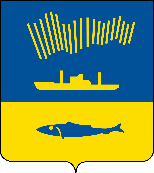 АДМИНИСТРАЦИЯ ГОРОДА МУРМАНСКАП О С Т А Н О В Л Е Н И Е 04.09.2020                                                                                                        № 2077В соответствии с пунктом 2.17 порядка предоставления субсидии юридическим лицам, индивидуальным предпринимателям на возмещение части затрат, связанных с расходами на реализацию проектов по поддержке местных инициатив по ремонту входных групп и подъездов многоквартирных домов, утвержденного постановлением администрации города Мурманска от 12.08.2020 № 1903, п о с т а н о в л я ю: 1. Утвердить положение о комиссии по приемке выполненных работ по ремонту входных групп и подъездов многоквартирных домов согласно приложению к настоящему постановлению. 2. Отделу информационно-технического обеспечения и защиты информации администрации города Мурманска (Кузьмин А.Н.) разместить настоящее постановление с приложением на официальном сайте администрации города Мурманска в сети Интернет.3. Редакции газеты «Вечерний Мурманск» (Хабаров В.А.) опубликовать настоящее постановление с приложением.4. Настоящее постановление вступает в силу со дня официального опубликования.5. Контроль за выполнением настоящего постановления возложить на заместителя главы администрации города Мурманска Доцник В.А.Глава администрациигорода Мурманска                                                                                      Е.В. Никора